Университет ИТМОЛабораторная работа №3«Исследование эффективности метода медианной фильтрации для подавления импульсных помех»Выполнили:студенты IV курса группы P3415Припадчев АртёмКунцова АнастасияПроверит:Тропченко А.А.Санкт-Петербург2015ЗаданиеЦель работы: определение возможностей применения медианного фильтра для подавления импульсных помех.Пусть на входе системы наблюдается смесь полезного сигнала и импульсной помехи. При этом на входе помеха по своей амплитуде в несколько раз превышает амплитуду сигнала. Путем медианной фильтрации с использованием фильтра с различным размером окна сканирования удается увеличить соотношение сигнал/шум.Ход работыа) соотношения сигнал/шум в выходной смеси от размера окна сканирования (S=3,5,7,9,11) и числа импульсных помех;b) соотношения сигнал/шум на выходе для линейного усредняющего фильтра при тех же, что и в п.1а значениях (размер окна фильтра постоянен и равен 3)	
с) соотношения сигнал/шум на выходе от частоты полезного сигнала для фиксированного числа импульсных помех (например, 3, 5, 15) (частота сигнала варьируется от 1 до 30)Схема устройства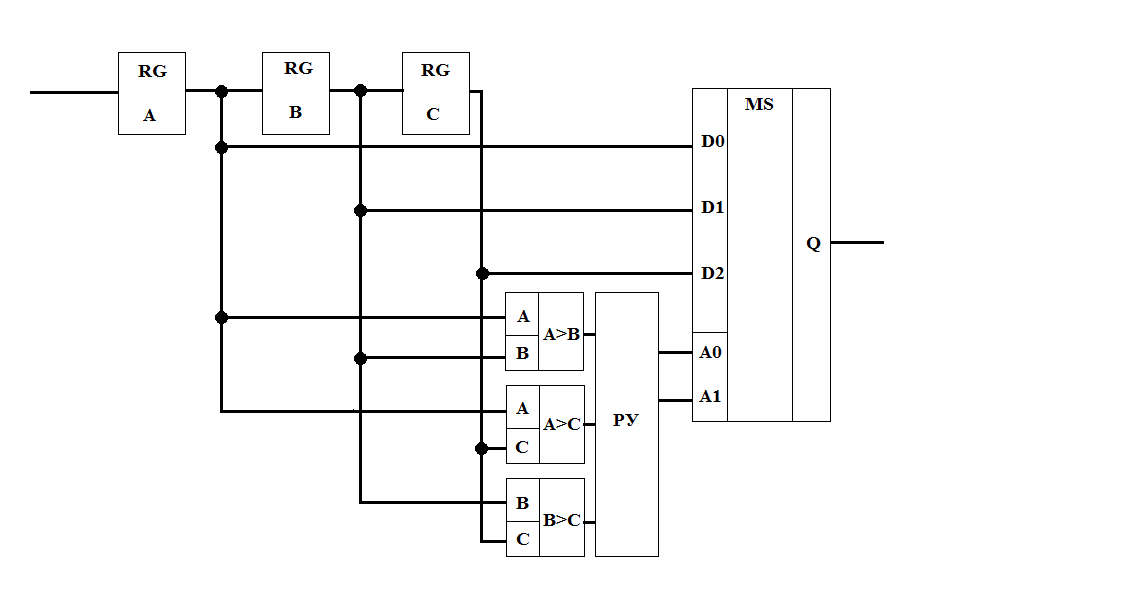 ВыводВ ходе данной работе были построены зависимости соотношения выходного сигнал/шум к размеру сканирующего окна и числу импульсных помех. В итоге чем больше импульсов, тем хуже выходной сигнал. Чем больше окно, тем стабильнее выходное значение. Была также построена зависимость сигнал/шум от количества импульсов для линейного фильтра. Независимо от количества импульсов сигнал приблизительно одинаково плох, так что этот фильтр не очень эффективен. Третья зависимость была сигнал/шум от частоты полезного сигнала для медианного фильтра - фильтр справляется со своей работой только при очень маленьком количестве импульсов и при низкой частоте сигнала. Последняя зависимость была сигнал/шум от частоты линейного фильтра. Здесь видно, что линейный фильтр при маленьком количестве импульсов выдает немного лучшие результаты по сравнению с результатами при немного большем количестве импульсов.№Частота сигналаАмплитуда сигналаЧисло помехАмплитуда помехи43110-3020S357911NSNR outSNR outSNR outSNR outSNR out100,930,943,762,772,23120,910,953,82,852,26140,780,833,72,842,18160,855,493,662,772,22180,870,833,642,92,31200,825,263,512,662,16220,810,890,892,712,27240,820,893,382,772,33260,845,653,6112,17280,785,053,622,682,28300,760,740,8112,852,21N30SSNR out30,8550,9473,5892,72112,15S3NSNR out100,86121,02140,81160,77180,74200,76220,85240,8260,88280,77300,68N3515Частота полезного сигналаSNR outSNR outSNR out133,5533,671,35217,0117,351,2948,488,461,2265,625,741,4384,284,251,33103,343,341,21122,892,811,25142,42,461,23162,182,121,2181,911,841,19201,71,71,02221,591,571,12241,471,391,15261,361,330,92281,251,250,95301,151,111,05